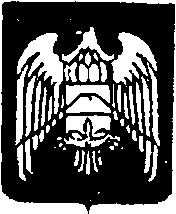 МУНИЦИПАЛЬНОЕ КАЗЕННОЕ УЧРЕЖДЕНИЕ «МЕСТНАЯ АДМИНИСТРАЦИЯ ГОРОДСКОГО ПОСЕЛЕНИЯ НАРТКАЛА УРВАНСКОГО МУНИЦИПАЛЬНОГО РАЙОНА КАБАРДИНО-БАЛКАРСКОЙ РЕСПУБЛИКИ»КЪЭБЭРДЕЙ-БАЛЪКЪЭР РЕСКПУБЛИКЭМ И АРУАН  МУНИЦИПАЛЬНЭ  КУЕЙМ ЩЫЩ  НАРТКЪАЛЭ  КЪАЛЭ    ЖЫЛАГЪУЭМ И ЩIЫПIЭ АДМИНИСТРАЦЭКЪАБАРТЫ-МАЛКЪАР РЕСПУБЛИКАНЫ УРВАН МУНИЦИПАЛЬНЫЙ РАЙОНУНУ НАРТКЪАЛА ШАХАР    ПОСЕЛЕНИЯСЫНЫ ЖЕР ЖЕРЛИ АДМИНИСТРАЦИЯСЫПОСТАНОВЛЕНИЕ    № 77УНАФЭ                           № 77БЕГИМ                           № 7719.04.2022г.                                                                                                  г.п. НарткалаОб утверждении плана мероприятий ("дорожная карта") по погашению (реструктуризации) кредиторской задолженности городского поселения Нарткала Урванского муниципального района Кабардино-Балкарской Республики на 2022 - 2024 годыВо исполнение Плана мероприятий («дорожной карты») по погашению (реструктуризации) кредиторской задолженности  городского поселения Нарткала Урванского района администрация городского поселения Нарткала Урванского муниципального района Кабардино-Балкарской Республики постановляет:Утвердить прилагаемый План мероприятий по погашению (реструктуризации) кредиторской задолженности городского поселения Нарткала Урванского района(далее – План).Обеспечить реализацию мероприятий Плана.Контроль за исполнением настоящего постановления оставляю за собой.Настоящее постановление вступает в силу со дня его подписания и подлежит размещению на официальном сайте администрации городского поселения Нарткала. Глава местной администрациигородского поселения НарткалаУрванского муниципального района КБР                                   А.Х. БетугановУТВЕРЖДЕНОПостановлением Местной администрации городского поселения Нарткала Урванского муниципального района    Кабардино-Балкарской Республики от 19.04.2022г. №77План мероприятий ("дорожная карта") по погашению (реструктуризации) кредиторской задолженности городского поселения Нарткала Урванского муниципального района Кабардино-Балкарской Республики на 2022 - 2024 годы№ п/пНаименование мероприятияСрок реализации мероприятияОтветственные исполнители1Проведение инвентаризации муниципальных контрактов, договоровЕжемесячноГлавные распорядители бюджетных средств, 2Проведение мониторинга кредиторской задолженностиЕжемесячноГлавные распорядители бюджетных средств, 3Утверждение главными распорядителями бюджетных средств планов мероприятий по погашению просроченной кредиторской задолженности с графиками погашения просроченной кредиторской задолженности (далее - Планы мероприятий) в отношении подведомственных им учрежденийпри наличии просроченной кредиторской задолженности на начало 2022 годапри образовании просроченной кредиторской задолженности в течение годаДо 10 апреля 2022 годав течение месяца с момента образования просроченной кредиторской задолженностиГлавные распорядители бюджетных средств4Утверждение органом местного самоуправления городского поселения Нарткала Урванского муниципального района Кабардино-Балкарской Республики Планов мероприятий в отношении органа местного самоуправления и подведомственных им муниципальных учреждений при наличии просроченной кредиторской задолженности на начало 2022 годапри образовании просроченной кредиторской задолженности в течение годаДо 1 мая 2022 годав течение месяца с момента образования просроченной кредиторской задолженностиОрган местного самоуправления 5Проработка вопроса по возможному списанию части кредиторской задолженности После проведения инвентаризации кредиторской задолженностиГлавные распорядители бюджетных средств, казенные учреждения,  орган местного самоуправления 6Представление в  управление финансов  Урванского муниципального раойна КБР информации об объеме кредиторской задолженности (в том числе просроченной) с указанием причин образования, мер, принимаемых по ее погашению и сроков погашенияЕжемесячно до 10 числаГлавные распорядители бюджетных средств, орган местного самоуправления 7Проведение анализа состояния кредиторской задолженности, в том числе просроченной. Анализ результатов проведенных мероприятий, направленных на снижение или ликвидацию просроченной кредиторской задолженностиЕжемесячно до 15 числаУправление финансов администрации Урванского муниципального района КБР8Отсутствие по состоянию на 1-е число каждого месяца просроченной кредиторской задолженности консолидированного бюджета городского поселения Нарткала Урванского муниципального района КБР, источником финансового обеспечения деятельности которых являются средства консолидированного бюджета городского поселения Нарткала Урванского муниципального района КБР (за исключением иных источников финансирования), в части расходов на оплату труда, уплату взносов 
по обязательному социальному страхованию на выплаты по оплате труда работников и иные выплаты работникам, а также обеспечение мер социальной поддержки отдельных категорий граждан, выплаты на обязательное медицинское страхование неработающего населенияЕжемесячноГлавные распорядители бюджетных средств, казенные учреждения,  орган местного самоуправления 9 Непревышение целевого показателя "Доля просроченной кредиторской задолженности бюджетов субъектов Российской Федерации и местных бюджетов в расходах консолидированных бюджетов субъектов Российской Федерации", предусмотренного государственной программой Российской Федерации "Развитие федеративных отношений и создание условий для эффективного и ответственного управления региональными и муниципальными финансами", утвержденной постановлением Правительства Российской Федерации от 18 мая 2016 года № 445 "Об утверждении государственной программы Российской Федерации "Развитие федеративных отношений и создание условий для эффективного и ответственного управления региональными и муниципальными финансами".ЕжеквартальноГлавные распорядители бюджетных средств, казенные учреждения,  орган местного самоуправления 10Применение мер дисциплинарной ответственности к должностным лицам, чьи действия (бездействие) привели к превышению показателя доли просроченной кредиторской задолженности местных бюджетов в расходах городского поселения Нарткала Урванского муниципального района КБР, установленного в составе паспорта комплекса процессных мероприятий «Поддержка и организация направления субъектам Российской Федерации межбюджетных трансфертов с целью выравнивания их бюджетной обеспеченности, обеспечения сбалансированности бюджетов субъектов Российской Федерации и муниципальных образований, социально-экономического развития и исполнения делегированных полномочий».ЕжеквартальноГлавные распорядители бюджетных средств , орган местного самоуправления 